Игротека по лексической теме «Деревья»ДЕТИ ДОЛЖНЫ ЗНАТЬ СУЩЕСТВИТЕЛЬНЫЕ: шиповник, смородина, малина, барбарис, боярышник, шипы, гроздья, ягоды, осина, рябина, липа, яблоня, ель, сосна, береза, почки, ветки, ствол, листья, плоды, семена, сережки, крона, верхушка, кора, корни, шишки. 

ПРИЛАГАТЕЛЬНЫЕ: белоствольная, стройная, высокая, низкое, изящная, красивая, большое, резные, березовые, еловые, шуршащие, шершавая, ветвистое, вечнозеленое, развесистая, маленькие, зеленый, желтый, красный, колючий, гладкий, круглый, продолговатый, сладкие, кислые, зрелые, горькие, твердые, мягкие, сочные, полезные, лекарственные. 

ГЛАГОЛЫ: колется, растут, стоят, колышутся, опадают, зреют, качается, сорвать, собирать, цветет, украшает, летят, осыпается, шумят, садят, дрожит, поливать, удобрять, защищать.1.Назови листочек.  У дуба листочек – ... дубовыйУ береза листочек – березовыйУ осины листочек – осиновыйУ рябины листочек – рябиновыйУ клена листочек – кленовыйУ каштана листочек – каштановый2.«Один-много» на употребление существительных множественного числа в родительном падежеКлен — клены — кленов;                     тополь — тополя — тополей;осина — осины — осин;                        дуб — дубы — дубов;липа — липы — лип;                            береза — березы — берез;ива — ивы — ив;                                  рябина — рябины — рябин;ель — ели — елей;                               елка — елки — елок;сосна — сосны — сосен;                       яблоня — яблони — яблонь;плод — плоды — плодов;                      шишка — шишки — шишек;желудь — желуди — желудей;              сережка — сережки — сережек;крона — кроны — крон;                        макушка — макушки — макушек;корень — корни — корней;                   ствол — стволы — стволов;ветка — ветки — веток;                        сук — сучья — сучьев;3.«Посчитай» Одно дерево — два дерева — пять деревьеводна ветка — две ветки — пять ветокодин дуб – два дуба – пять дубоводно высокое дерево — два высоких дерева — пять высоких деревьев,одна сосновая ветка — две сосновые ветки — пять сосновых веток,один могучий дуб — два могучих дуба — пять могучих дубов.4.«Назови предмет со словом "сосновый"»Бор (какой?) — сосновый;кресло (какое?) — сосновое;мебель (какая?) — сосновая;полено, запах, бревно, шишка, ветка, ствол, хвоя, иголки.5.«Узнай дерево»Узнайте дерево по его плодам и закончите предложение.Желуди растут на — дубе;яблоки растут на — яблоне;круглая шишка на — сосне;длинная шишка у — ели;грозди рябины растут на — рябине;сережки растут — на березе, ольхе, иве.6. «Раздели словечко» (ребенок проговаривает слово по слогам на лексическую тему «Деревья» и на каждый слог хлопает в ладоши В этом слове 1-2-3 слога, сколько слогов?).Деревья, дерево, клён, тополь, осина, черёмуха, липа, дуб, береза, ива, рябина, ель, сосна, пихта, кедр; вишня, яблоня, слива, груша, лес, земля, бор, роща, чаща, сад, плод, шишка, жёлудь, серёжка, крона, макушка, ствол,  ветка, листья, сук, корни, кора и т.д.7.Выучить стихотворение.Листья.
Листья осенние тихо кружатся,
Листья нам под ноги тихо ложатся
И под ногами шуршат, шелестят,
Будто опять закружится хотят.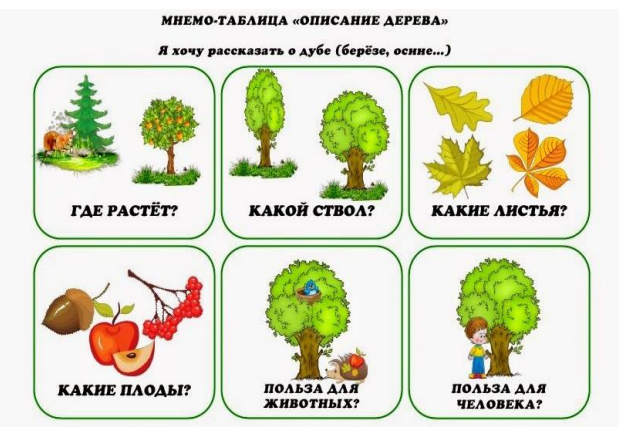 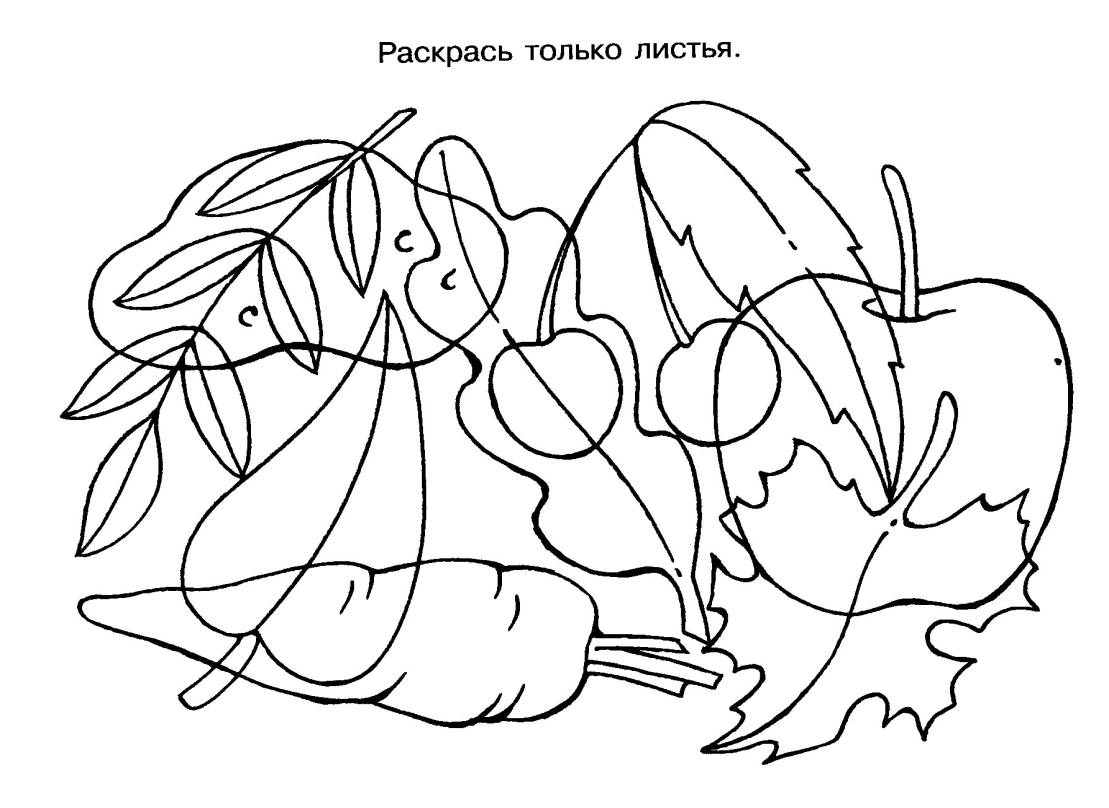 